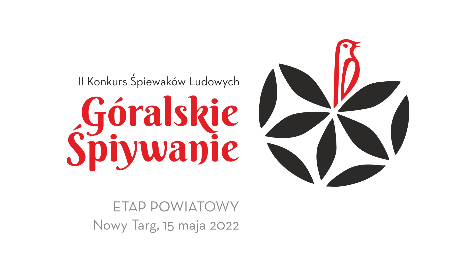 KARTA ZGŁOSZENIAKonkurs Śpiewaków Ludowych „Góralskie Śpiywanie”Nowy Targ 17 marzec 2024r.Kategorie:1.GRUPA ŚPIEWACZA    (wiek uczestników - od 18 lat, grupa wyłącznie do 6 osób)2.ŚPIEWACY SOLIŚCI    (wiek uczestnika - od 18 lat)3.MISTRZ i UCZEŃ          (wiek uczestników Mistrz powyżej 18 lat, Uczeń  do 17 lat)*Właściwe podkreślićGRUPA ŚPIEWACZAŚPIEWAK SOLISTAMISTRZ  i  UCZEŃNazwa Grupy Śpiewaczej. Imiona i Nazwiska Śpiewaków w Grupie ŚpiewaczejImię i Nazwisko Śpiewaka Solisty. Imiona  i Nazwiska Mistrza i Ucznia…………………………………………………………………………………………………...…Adres kontaktowy………………..………………………………………………………Telefon…………………………………………………………………………………...Wyrażam zgodę na przelanie nagrody finansowej na podane niżej kontoNumer konta do przelewu nagród finansowych* (zależne od wysokości posiadanych środków)…………………………………………………………………………………………..PROSIMY O PODANIE DOGODNEJ DLA GRUPY GODZINY WYSTĘPU                               Imię i Nazwisko                                                               Podpis1.	.........................................................................................                  ………………2.	.........................................................................................                  ………………3.	.........................................................................................                  ………………4.	.........................................................................................                  ………………5.	.........................................................................................                  ………………6.	.........................................................................................                  ………………data i podpis                                                                                   ………………………………….